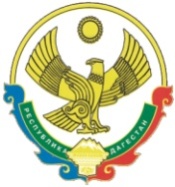 РЕСПУБЛИКА  ДАГЕСТАНСОБРАНИЕ   ДЕПУТАТОВГОРОДСКОГО ОКРУГА «ГОРОД КАСПИЙСК»368300, РД, г. Каспийск, ул. Орджоникидзе, 12, тел. 8 (246) 5-10-67, факс 8 (246) 5-10-67 сайт: kasp.info@yandex.ru.	17 ноября 2015 годаРЕШЕНИЕ № 12О проекте Решения Собрания депутатов городского округа «город Каспийск» «О внесении изменений и дополнений в Устав городского округа «город Каспийск»              В соответствии со статьей 44 Федерального закона от 06.10.2003г. № 131-ФЗ «Об общих принципах организации местного самоуправления в Российской Федерации, статьями 30 и 48 Устава городского округа «город Каспийск»,            Собрание депутатов городского округа «город Каспийск»	РЕШАЕТ:	Принять проект Решения Собрания депутатов городского округа «город Каспийск» «О внесении изменений и дополнений в Устав городского округа «город Каспийск» (приложение №1).Утвердить состав уполномоченной комиссии по приему предложений граждан по проекту Решения Собрания депутатов городского округа «О внесении изменений и дополнений в Устав городского округа «город Каспийск» и проводить публичные слушания по нему (приложение № 2).  Установить, что предложения граждан по проекту Решения Собрания депутатов городского округа «город Каспийск» «О внесении изменений и дополнений в Устав городского округа «город Каспийск»   принимаются в письменном виде комиссией Собрания депутатов городского округа со дня опубликования настоящего Решения до 15 декабря 2015 г. по адресу г. Каспийск, ул. Орджоникидзе, 12, здание администрации городского округа, кабинет Собрания депутатов городского округа  «город Каспийск» № 34 с 10.00 до 18.00 часов в рабочие дни.Для обсуждения проекта Решения Собрания депутатов городского округа с участием жителей назначить публичные слушания 8 декабря 2015г. в 15.00 в кабинете Собрания депутатов городского округа «город Каспийск» № 34, расположенного по адресу г. Каспийск, ул. Орджоникидзе, 12.    Публичные слушания и учет предложений граждан по проекту Решения Собрания депутатов городского округа «город Каспийск» «О внесении изменений и дополнений в Устав городского округа «город Каспийск» проводить в соответствии с Положением о порядке организации и проведения публичных слушаний в городском округе «город Каспийск», утвержденного Решением Собрания депутатов городского округа «город Каспийск» № 65 от 14.02.2008 г., опубликованного в газете «Трудовой Каспийск» №7 от 22.02.2008 г.Протокол публичных слушаний опубликовать до 11 декабря 2015 г. в газете «Трудовой Каспийск».Провести заседание Собрания депутатов городского округа 25 декабря 2015 г. по вопросу принятия Решения Собрания депутатов городского округа «город Каспийск» «О внесении изменений и дополнений в Устав городского округа «город Каспийск» с учетом мнения населения.      8. Настоящее Решение подлежит одновременному опубликованию с проектом Решения Собрания депутатов городского округа «город Каспийск» «О внесении изменений и дополнений в Устав городского округа «город Каспийск» и вступает в силу со дня его официального опубликования.        Глава    городского округа   «город Каспийск»                                                                        М.АбдулаевПредседатель Собрания депутатов городского округа «город Каспийск»                                     А. Джаватов ПРОЕКТПриложение № 1к  Решению Собрания депутатовгородского округа «город Каспийск»№ 12 от   « 17 » ноября 2015 г. «О проекте Решения Собрания депутатов городского округа «город Каспийск» «О внесении изменений и дополнений в Устав городского округа «город Каспийск»Собрание депутатов городского округа «город Каспийск»РЕШЕНИЕ «О внесении изменений и дополнений в Устав городского округа «город Каспийск»С целью приведения Устава городского округа «город Каспийск» в соответствие с Федеральным законом от 06.10.2003 г. № 131-ФЗ «Об общих принципах организации местного самоуправления в Российской Федерации» Собрание депутатов городского округа «город Каспийск»,РЕШАЕТ:I. Внести в Устав городского округа «город Каспийск» следующие изменения и дополнения:1) абзац 5 статьи 1 изложить в следующей редакции:«День городского округа отмечается ежегодно во второе воскресенье октября»;2) пункт 23 части 1   статьи 7 изложить в следующей редакции:«23) обеспечение условий для развития на территории городского округа физической культуры, школьного спорта и массового спорта, организация проведения официальных физкультурно-оздоровительных и спортивных мероприятий городского округа»;3) пункт 4 часть 3 статьи 22 после слов «вопросы о преобразовании городского округа» дополнить словами: «за исключением случаев, если в соответствии со статьей 13 установленных Федеральным законом от 06.10.2003г. №131-ФЗ «Об общих принципах организации местного самоуправления в Российской Федерации», для преобразования городского округа требуется получение согласия населения городского округа, выраженного путем голосования либо на сходах граждан»;       4) часть 2 статьи 32 изложить в следующей редакции:        «2. Председатель Собрания депутатов осуществляет свою деятельность в соответствии с Регламентом Собрания депутатов»;5)  в части 11 статьи 34 после слов «по гражданскому» дополнить словом «административному»;         6) в части 6 статьи 36 после слов «по гражданскому» дополнить словом «административному»; Пункт 11части 1 статьи 37 изложить в следующей редакции:«11) назначает заместителей главы»; 7) в части 7 статьи 55 слова «затрат на их денежное содержание» заменить словами «расходов на оплату их труда»;8) статью 57 изложить в следующей редакции:«Статья 57. Выравнивание бюджетной обеспеченности городского округаВыравнивание бюджетной обеспеченности городского округа осуществляется в соответствии с требованиями Бюджетного кодекса Российской Федерации». II. Утвердить актуальную редакцию измененных статей Устава городского округа «город Каспийск».           III.	Главе городского округа «город Каспийск» в порядке, установленном Федеральным законом от 21.07.2005 года № 97-ФЗ «О государственной регистрации Уставов муниципальных образований» представить настоящее Решение «О внесении изменений и дополнений в Устав городского округа «город Каспийск» на государственную регистрацию в Управление Министерства юстиции Российской Федерации по Республике Дагестан.  IV. Главе городского округа «город Каспийск» опубликовать Решение «О внесении изменений и дополнений в Устав городского округа «город Каспийск» в течении семи дней со дня его поступления из Управления Министерства юстиции Российской Федерации по Республике Дагестан после его государственной регистрации.V. Настоящее Решение после государственной регистрации вступает в силу со дня его официального опубликования. Глава городского округа «город Каспийск»                                                                                 М. Абдулаев                                                                                                  Председатель Собрания депутатов 	              А.Джаватовгородского округа «город Каспийск»Приложение № 2к  Решению Собрания депутатовгородского округа «город Каспийск»№ 12  от  « 17 » ноября 2015 г. «О проекте Решения Собрания депутатов городского округа «город Каспийск» «О внесении изменений и дополнений в Устав городского округа «город Каспийск» О создании уполномоченной комиссии по приему предложений граждан по проекту Решения Собрания депутатов городского округа «О внесении изменений и дополнений в Устав городского округа «город Каспийск»Создать комиссию уполномоченную принимать предложения граждан по проекту Решения Собрания депутатов городского округа «О внесении изменений и дополнений в Устав городского округа «город Каспийск» и проводить публичные слушания по нему в следующем в составе:Тесля Марина Юрьевна – заместитель Председателя Собрания депутатов городского округа «город Каспийск».Кахриманов Тагир Саидович – начальник организационного отдела Администрации городского округа «город Каспийск».Гасанбекова Лина Анатольевна – начальник отдела Аппарата Собрания депутатов городского округа «город Каспийск».